AP Calculus AB												Name ________________________________ Lesson 2-4 Learning Check									Date _______________________________NO CALCULATOR											Result (circle one):	P	or	NPSHOW ALL WORK (even for multiple choice)Learning Goals:I can calculate average rates of change ( and instantaneous rates of change (.can find equations of tangent lines and normal lines to a curve at a given point.1.	Which of the following values is the average rate of change for 				1.  ________       over the interval ? 		(B)  		(C)  		(D)  		2.	Which of the following is an equation for the tangent line to?		2.  ________	Use the definition and show your work!! 		(B)  		(C)  		(D)  OVER 																											Page 23.	Is  continuous at ?  Justify using the definition of continuity4.	Let .  The equation to the tangent line at passes through .  Find the equation of the tangent line to at REVIEW – The following two questions are from the 2003 AP Calculus AB Exam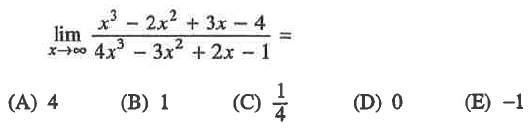 5.																									5.  ________6.	For , the horizontal lineis an asymptote for the graph of function			6.  ________	Which of the following statements must be true?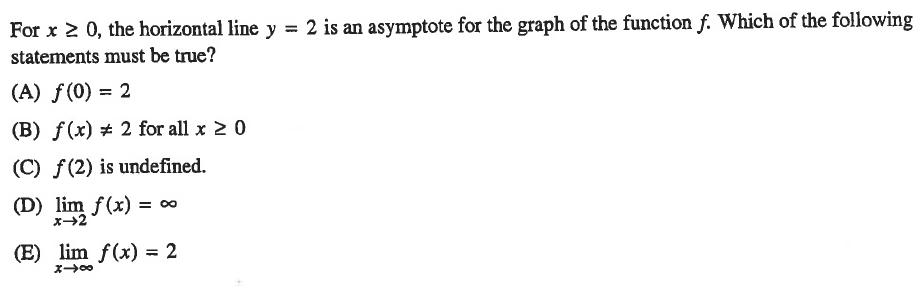 